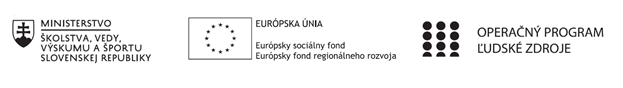 Správa o činnosti pedagogického klubu Príloha:  Prezenčná listina zo stretnutia pedagogického klubuPREZENČNÁ LISTINAMiesto konania stretnutia: Spojená škola, Jarmočná 132, Stará ĽubovňaDátum konania stretnutia: 16. 03. 2023Trvanie stretnutia: od 15.00 hod  do 18.00 hod	Zoznam účastníkov/členov pedagogického klubu:Meno prizvaných odborníkov/iných účastníkov, ktorí nie sú členmi pedagogického klubu  a podpis/y:Prioritná osVzdelávanieŠpecifický cieľ1.1.1 Zvýšiť inkluzívnosť a rovnaký prístup ku kvalitnému vzdelávaniu a zlepšiť výsledky a kompetencie detí a žiakovPrijímateľSpojená škola, Jarmočná 108, Stará ĽubovňaNázov projektuGramotnosťou k trhu práceKód projektu  ITMS2014+312011Z574Názov pedagogického klubu Klub praktického ekonómaDátum stretnutia  pedagogického klubu16. 03. 2023, štvrtok nepárny týždeňMiesto stretnutia  pedagogického klubuSpojená škola, organizačná  zložka OA, Jarmočná 132, Stará ĽubovňaMeno koordinátora pedagogického klubuIng. Kormanská  Jana Odkaz na webové sídlo zverejnenej správyhttps://oasl.edupage.org/a/gramotnostou-k-trhu-praceManažérske zhrnutie:Stručná anotáciaNa stretnutí členovia klubu  pracovali na príprave obhajob podnikateľských plánov. Podnikateľské plány vypracovali žiaci 3. ročníka na  predmete ekonomika a manažment a  budú ich prezentovať pred podnikateľmi z praxe a vyučujúcimi prírodovedných predmetov, ktorí nie sú znalí v problematike. Obhajoby sa uskutočnia v rámci tohto predmetu počas 3 vyučovacích hodín pred dvoma komisiami. Cieľom tejto aktivity je zistiť, aká je reálnosť plánov, ktorú môžu posúdiť existujúci podnikatelia. Členovia urobili zoznam podnikateľov, ktorých oslovia.  Zostavili komisie, časový harmonogram a hodnotiaci hárok. Zároveň touto aktivitou chcú vyučujúci rozvíjať mäkké zručnosti. Kľúčové slová:  pedagogický klub, podnikateľský plán, podnikateľský zámer, mäkké zručnosti, Manažérske zhrnutie:Stručná anotáciaNa stretnutí členovia klubu  pracovali na príprave obhajob podnikateľských plánov. Podnikateľské plány vypracovali žiaci 3. ročníka na  predmete ekonomika a manažment a  budú ich prezentovať pred podnikateľmi z praxe a vyučujúcimi prírodovedných predmetov, ktorí nie sú znalí v problematike. Obhajoby sa uskutočnia v rámci tohto predmetu počas 3 vyučovacích hodín pred dvoma komisiami. Cieľom tejto aktivity je zistiť, aká je reálnosť plánov, ktorú môžu posúdiť existujúci podnikatelia. Členovia urobili zoznam podnikateľov, ktorých oslovia.  Zostavili komisie, časový harmonogram a hodnotiaci hárok. Zároveň touto aktivitou chcú vyučujúci rozvíjať mäkké zručnosti. Kľúčové slová:  pedagogický klub, podnikateľský plán, podnikateľský zámer, mäkké zručnosti, Hlavné body, témy stretnutia, zhrnutie priebehu stretnutia:Zámerom  stretnutia, ktoré viedol  koordinátor činnosti klubu bolo téma stretnutiainformácie k realizácii obhajob podnikateľských plánov a oslovenie podnikateľov z praxedefinovanie problému Téma stretnutia:  Informácie k realizácii obhajob podnikateľských plánov. Oslovenie podnikateľov z praxe.Členovia klubu určili predbežný termín realizovania obhajob podnikateľských plánov. Vytipovali podnikateľov zo Starej Ľubovne a okolia, ktorých oslovia  a dohodnú ich  účasť.  Definovanie problému Úlohou  výchovno-vzdelávacieho procesu v rámci duálneho vzdelávania je  implementovať požiadavky zamestnávateľov do učebných osnov,  ale aj viesť efektívnu komunikáciu s podnikateľskou verejnosťou. Tento cieľ sme chceli naplniť prezentáciou a obhajobou podnikateľských plánov žiakov 3.ročníka  pred podnikateľmi z praxe a nezainteresovanými vyučujúcimi prírodovedných predmetov. Touto aktivitou vyučujúci odborných ekonomických predmetov  chcú získať spätnú väzbu. Očakávajú od prizvaných podnikateľov názor, či tvorba podnikateľských plánov je obsahovo v súlade s reálnym podnikaním. Od nezainteresovaných vyučujúcich  hodnotenie, aký majú pocit, aký prínos ma  aktivita pre žiakov a ich nápady na zlepšenie. Žiaci si zvolili predmet podnikania, v ktorom by chceli po skončení školy reálne podnikať. Ich predstavy o svojom predmete podnikania im  neboli celkom jasné. V priebehu vypracovania plánu  narazili na časti, ktoré boli pre nich náročné. Patrila k nim swot analýza , trhová stratégia, marketingový plán a finančný plán. Žiaci  zistia po odprezentovaní zámeru pred podnikateľmi, či je reálny alebo nie, pretože ešte nemajú dostatočné skúsenosti to posúdiť.Aktivitou sa žiaci trénujú v mäkkých zručnostiach. Pri obhajobách musia byť  presvedčiví a musia dokázať, že ich podnikanie má perspektívu. Podnikatelia z praxe a nezainteresovaní učitelia ich budú konfrontovať s reálnymi situáciami. Cieľom nie je dokázať, že ich podnikanie nebude úspešné, ale rozvinúť diskusiu o tom, čo v podnikateľskom pláne spracovali, k čomu dospeli, aby vedeli oponovať a uvedenými údajmi  argumentovať. Žiaci znova podstúpia stres z vystupovania pred cudzími ľuďmi. Zároveň si cvičia zručnosť stáť si za svojim zámerom a poučiť sa zo skúsenosti druhých. Žiaci sú vystavení aj odhaleniu  nedostatkov v ich teoretických poznatkoch alebo v skutočnostiach, na ktoré v plánoch nemysleli a komisia ich prekvapila. Musia promptne vedieť zareagovať na otázky a  údaje, ktoré uvádzajú v podnikateľských plánoch. Každá aktivita spojená  prezentovaním a obhajobou ich obohatí v tom, že sa naučia spracovať trému, improvizovať, musia byť presvedčiví, že podnikanie má perspektívu a  nesmú sa vzdať svojich  zámerov. Hlavné body, témy stretnutia, zhrnutie priebehu stretnutia:Zámerom  stretnutia, ktoré viedol  koordinátor činnosti klubu bolo téma stretnutiainformácie k realizácii obhajob podnikateľských plánov a oslovenie podnikateľov z praxedefinovanie problému Téma stretnutia:  Informácie k realizácii obhajob podnikateľských plánov. Oslovenie podnikateľov z praxe.Členovia klubu určili predbežný termín realizovania obhajob podnikateľských plánov. Vytipovali podnikateľov zo Starej Ľubovne a okolia, ktorých oslovia  a dohodnú ich  účasť.  Definovanie problému Úlohou  výchovno-vzdelávacieho procesu v rámci duálneho vzdelávania je  implementovať požiadavky zamestnávateľov do učebných osnov,  ale aj viesť efektívnu komunikáciu s podnikateľskou verejnosťou. Tento cieľ sme chceli naplniť prezentáciou a obhajobou podnikateľských plánov žiakov 3.ročníka  pred podnikateľmi z praxe a nezainteresovanými vyučujúcimi prírodovedných predmetov. Touto aktivitou vyučujúci odborných ekonomických predmetov  chcú získať spätnú väzbu. Očakávajú od prizvaných podnikateľov názor, či tvorba podnikateľských plánov je obsahovo v súlade s reálnym podnikaním. Od nezainteresovaných vyučujúcich  hodnotenie, aký majú pocit, aký prínos ma  aktivita pre žiakov a ich nápady na zlepšenie. Žiaci si zvolili predmet podnikania, v ktorom by chceli po skončení školy reálne podnikať. Ich predstavy o svojom predmete podnikania im  neboli celkom jasné. V priebehu vypracovania plánu  narazili na časti, ktoré boli pre nich náročné. Patrila k nim swot analýza , trhová stratégia, marketingový plán a finančný plán. Žiaci  zistia po odprezentovaní zámeru pred podnikateľmi, či je reálny alebo nie, pretože ešte nemajú dostatočné skúsenosti to posúdiť.Aktivitou sa žiaci trénujú v mäkkých zručnostiach. Pri obhajobách musia byť  presvedčiví a musia dokázať, že ich podnikanie má perspektívu. Podnikatelia z praxe a nezainteresovaní učitelia ich budú konfrontovať s reálnymi situáciami. Cieľom nie je dokázať, že ich podnikanie nebude úspešné, ale rozvinúť diskusiu o tom, čo v podnikateľskom pláne spracovali, k čomu dospeli, aby vedeli oponovať a uvedenými údajmi  argumentovať. Žiaci znova podstúpia stres z vystupovania pred cudzími ľuďmi. Zároveň si cvičia zručnosť stáť si za svojim zámerom a poučiť sa zo skúsenosti druhých. Žiaci sú vystavení aj odhaleniu  nedostatkov v ich teoretických poznatkoch alebo v skutočnostiach, na ktoré v plánoch nemysleli a komisia ich prekvapila. Musia promptne vedieť zareagovať na otázky a  údaje, ktoré uvádzajú v podnikateľských plánoch. Každá aktivita spojená  prezentovaním a obhajobou ich obohatí v tom, že sa naučia spracovať trému, improvizovať, musia byť presvedčiví, že podnikanie má perspektívu a  nesmú sa vzdať svojich  zámerov. Závery a odporúčania:a) spolupracovať s podnikateľskou verejnosťoub) realizovať obhajoby podnikateľských plánov pred podnikateľmi z praxeZávery a odporúčania:a) spolupracovať s podnikateľskou verejnosťoub) realizovať obhajoby podnikateľských plánov pred podnikateľmi z praxeVypracoval (meno, priezvisko)Ing. Iveta NovákováDátum16. 03. 2023PodpisSchválil (meno, priezvisko)Ing. Jana KormanskáDátum17. 03.  2023PodpisPrioritná os:VzdelávanieŠpecifický cieľ:1.1.1 Zvýšiť inkluzívnosť a rovnaký prístup ku kvalitnému vzdelávaniu a zlepšiť výsledky a kompetencie detí a žiakovPrijímateľ:Spojená škola, Jarmočná 108, Stará ĽubovňaNázov projektu:Gramotnosťou k trhu práceKód ITMS projektu:312011Z574Názov pedagogického klubu: Klub praktického ekonómač.Meno a priezviskoPodpisInštitúcia1. Ing. Jana Kormanská SŠ, Jarmočná 108, SL2.Mgr. Daniela JendrichovskáSŠ, Jarmočná 108, SL3.Ing. Iveta NovákováSŠ, Jarmočná 108, SLč.Meno a priezviskoPodpisInštitúcia